	Конфигурации планетКонфигурации – характерные взаимные расположения планет относительно Земли и Солнца.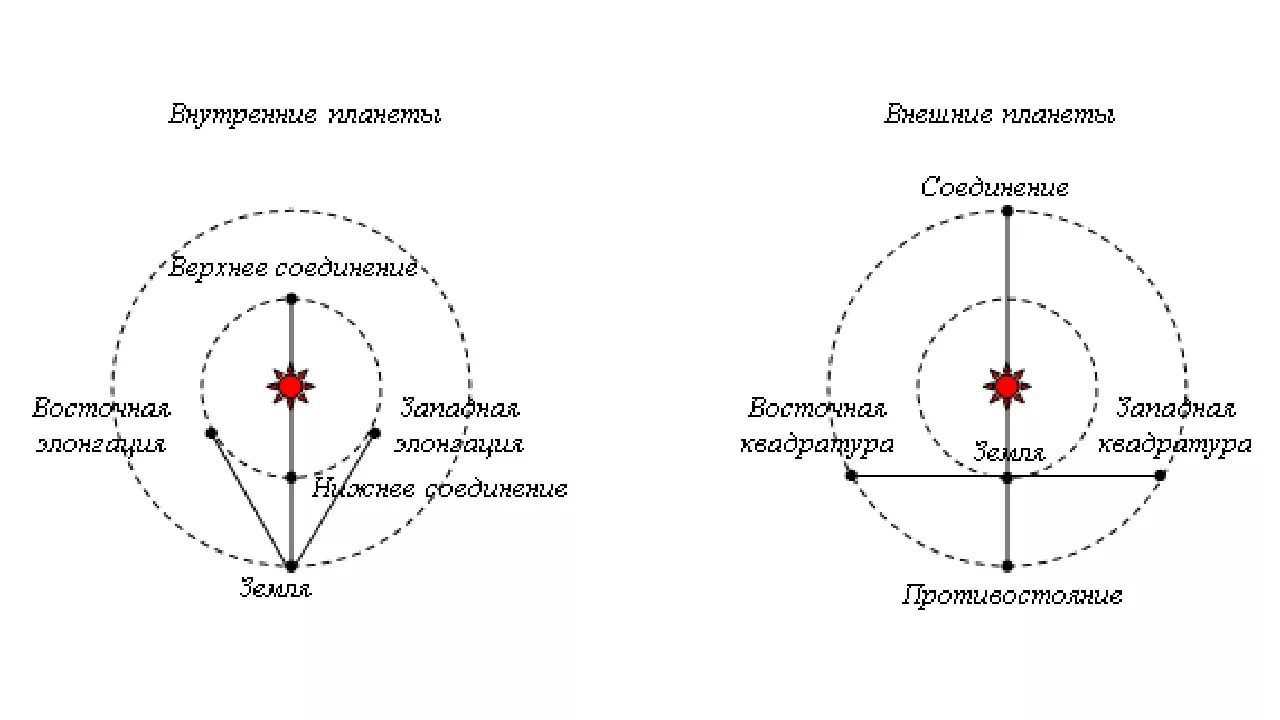 Парад планет – астрономическое явление, при котором несколько выстраиваются в линию, оказавшись по одну сторону от Солнца. Бывает большой и малый парад планет.Малый парад – четыре планеты (Венера, Марс, Меркурий, Сатурн) выстраиваются в одну линию. Происходит 1 раз в год.Большой парад – шесть планет (Земля, Венера, Марс, Юпитер, Сатурн, Уран) выстраиваются в одну линию. Происходит 1 раз в 20 лет.Вопросы для самопроверки:Что такое внутренние планеты? Какие планеты относятся к внутренним?Что такое внешние планеты? Какие планеты относятся к внешним?Что такое конфигурация планет?Виды конфигураций внутренних планет? Каковы условия видимости планет в каждой конфигурации?В какой конфигурации внутренние планеты имеют лучшую видимость?Виды конфигураций внешних планет? Каковы условия видимости планет в каждой конфигурации?В какой конфигурации внешние планеты имеют лучшую видимость?Что такое парад планет?Какие планеты принимают участие в малом параде планет? Как часто он происходит?Какие планеты принимают участие в большом параде планет? Как часто он происходит?Порядок планет:Меркурий      Венера    Земля МарсЮпитер                СатурнУран НептунВнутренние(нижние) планеты – планеты, орбиты которых                            расположены внутри земной орбитыВнешние (верхние) планеты – планеты, орбиты которых расположены за орбитой земли.Внутренние планеты – колебательное движение около солнцаВнутренние планеты – колебательное движение около солнцаВнутренние планеты – колебательное движение около солнцаКонфигурацииПоложение планетыУсловия видимости1 – верхнее соединениеПланета за солнцемНе видно2 – нижнее соединениеПланета перед солнцемНочью –не виднаДнем – иногда на фоне солнца3 – западная элонгацияУгловое удаление планеты от солнцаВидна на востоке, утром перед восходом Солнца. лучшая видимость4 – восточная элонгацияУгловое удаление планеты от солнца Видна на западе, вечером после захода Солнца лучшая видимостьВнешние планеты – петлеобразное движениеВнешние планеты – петлеобразное движениеВнешние планеты – петлеобразное движение1 - противостояниеПротивоположно солнцуПолностью освещена солнцем. Всю ночь, лучшая видимость, самое малое расстояние до земли2- соединениеЗа солнцем на прямой земля-солнцеНе видна3- Западная квадратураНа угловом удалении солнца 900Восходит около полуночи, видна перед восходом на востоке4 –восточная квадратураНа угловом удалении солнца 900Заходит около полуночи, видна на западе после захода солнца